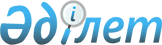 "Петропавл қаласының кәсіпорындары мен ұйымдарында ақылы қоғамдық жұмыстарды ұйымдастыру туралы" Петропавл қаласы әкімдігінің 2010 жылғы 19 ақпандағы N 182 қаулысына өзгерістер енгізу туралы
					
			Күшін жойған
			
			
		
					Солтүстік Қазақстан облысы Петропавл қаласы әкімдігінің 2011 жылғы 24 тамыздағы N 1236 қаулысы. Солтүстік Қазақстан облысының Әділет департаментінде 2011 жылғы 30 қыркүйекте N 13-1-202 тіркелді. Күші жойылды - Солтүстік Қазақстан облысы Петропавл қалалық әкімдігінің 2013 жылғы 11 қыркүйектегі N 1669 қаулысымен

      Ескерту. Күші жойылды - Солтүстік Қазақстан облысы Петропавл қалалық әкімдігінің 11.09.2013 N 1669 қаулысымен      «Нормативтік құқықтық актілер туралы» Қазақстан Республикасының 1998 жылғы 24 наурыздағы № 213 Заңының 21-бабына сәйкес қала әкімдігі ҚАУЛЫ ЕТЕДІ:



      1. «Петропавл қаласының кәсіпорындары мен ұйымдарында ақылы қоғамдық жұмыстарды ұйымдастыру туралы» Петропавл қаласы әкімдігінің 2010 жылғы 19 ақпандағы № 182 қаулысына (2010 жылғы 24 ақпандағы Нормативтік құқықтық актілердің мемлекеттік тізілімде тіркелген № 13-1-173, «Қызылжар нұры» газетінің 2010 жылғы 26 ақпандағы № 11, «Проспект СК» газетінің 2010 жылғы 26 ақпандағы № 10 сандарында жарияланған) мынадай өзгерістер енгізілсін:

      «Ақылы қоғамдық жұмыстар жүргізілетін қала кәсіпорындары мен ұйымдарының тізбесі, олардың түрлері және көлемдері» 1 қосымшасы жаңа редакцияда мазмұндалсын (қосымшаға сәйкес).



      2. Осы қаулының орындалуын бақылау қала әкімі орынбасарының м.а. Н.Б. Байбақтиновқа жүктелсін.



      3. Осы қаулы алғаш рет ресми жарияланған қүнінен бастап он күнтізбелік күн өткен соң қолданысқа енгізіледі.      Қала әкімі                                 Н. Әшімбетов

Қала әкімдігінің 2011 жылғы

24 тамыздағы № 1236 қаулысына

1-қосымшаҚала әкімдігінің 2010 жылғы

19 ақпандағы № 182 қаулысымен

бекітілген Ақылы қоғамдық жұмыстар жүргізілетін қала кәсіпорындары мен ұйымдарының тізбесі, олардың түрлері және көлемдері
					© 2012. Қазақстан Республикасы Әділет министрлігінің «Қазақстан Республикасының Заңнама және құқықтық ақпарат институты» ШЖҚ РМК
				№Кәсіпорын

дар мен

ұйымдардың

атауыЖұ

мыс

орын

дарыҚоғамдық

жұмыстардың

түрлеріЖұмыс

көлеміҚоғам

дық жұ

мыстар

дың

ұзақ

тығы

(ай)Қаржы

лан

дыру

көзі1«Коммунхоз» мемлекеттік коммуналдық кәсіпорны 200 адамҚала аумағын жинауға көмек көрсету;

аумақтарды көгалдандыру және абаттан

дыруға көмек көрсету;

мұзды қалашықтарды тұрғызуда қосымша жұмыстарды орындауға көмек көрсету 50400000 шаршы метр

 

63500 шаршы метр

 

 

18000 дана мұз блогі12Петро

павл

қала

сының

бюдже

ті2«Солтүстік Қазақстан облысының ЖИТС-пен күрес және алдын алу орталығы» мемлекеттік мекемесі7 адамХалықтың әлжуаз топтары қатарына алдын алу жұмыстарын жүргізуге көмек көрсету (есірткі инъекцияла

рын тұтыну

шылар);5000 адамды қамту

мен дәріс

тер, әң

гімелер өткізу барысын

да маман

ға көмек12Петро

павл

қала

сының

бюдже

ті3Солтүстік Қазақстан облысы әкімдігінің «Облыстық наркология

лық орталығы» мемлекеттік коммуналдық қазыналық кәсіпорны5 адамҚаланың оқу орындарында есірткі инъекциялары мен алкогольді тұтынушы жастар арасында алдын алу жұмыстарына көмек көрсету2880 адамды қамту

мен дәріс

тер, әңгімеле

сулер өткізу

барысын

да маманға көмек12Петро

павл

қала

сының

бюдже

ті4«Солтүстік Қазақстан облысының Ішкі істер департаменті Петропавл қаласының Ішкі істер басқармасы» мемлекеттік мекемесі 34 адамХалыққа қызмет етудің

сапасын жақсарту және жеделдету мақсатында

мәліметтер дерек қорын

жасауға көмек көрсету; құқық бұзушылық фактілерінің алдын алу, анықтауға учаскелік инспекторларға көмек көрсету3000 іс12Петро

павл

қала

сының

бюдже

ті5«Қазақстан Республикасының Қаржы министрлігі Салық комитетінің Солтүстік Қазақстан облысы бойынша Салық департаменті» мемлекеттік мекемесі 6 адамХалыққа қызмет көрсету сапасын жақсарту және жеделдету мақсатында деректер базасын жасауға көмектесу;

салық төлеу бойынша хабарландыру тапсыру44000

құжат

 

 

 

 

 

 

 

 

 

 

22600 хабарла

ма12Петро

павл

қала

сының

бюдже

ті6«Петропавл қаласы әкімінің

аппараты»

мемлекеттікмекемесі12 адамҚұжаттарды өңдеуге және сақтауға дайындау; ксерокөшірме жасауға, ма

териалдарды жіберуге және жеткізуге көмек көрсету; қала аумағында халықпен қоғамдық науқандар ұйымдастыру

ға және жүргізуге көмек көрсетуҚұжаттар

дың жи

нақталуы

на қарай12Петро

павл

қала

сының

бюдже

ті7«Петропавл қаласының жер қаты

настары бөлімі» мемлекеттік мекемесі6 адамИесіз мүлік ретінде жер телімдерін тексеруге, таңдауға акт жасауға, оларды есепке қоюға көмек; мұрағаттық құжаттарды өңдеу5000 құжат12Петро

павл

қала

сының

бюдже

ті8«Петропавл қаласының жұмыспен қамту және әлеуметтік бағдарлама

лар бөлімі» мемлекеттiк мекемесі10 адамРеспубликалық және өңірлік қоғамдық науқандар жүргізуге қатысу (жұмыспен қамту және халықты әлеуметтік қорғау мәселелері бойынша статистика

лық зерттеулер), әлеуметтік қорғауға мұқтаж халықтың әртүрлі санатының деректер базасын жүргізу жөніндегі техникалық жұмыстарға көмек көрсету; мұрағаттық құжаттарды өңдеу; курьер жұмысыҚұжаттар

дың жи

нақталуы

на қарай12Петро

павл

қала

сының

бюдже

ті9«Петропавл қаласының ішкі саясат бөлімі» мемлекеттік мекемесі2 адамМерейтойлық салтанаттар

ды, мемлекеттік мерекелерге арналған іс-шараларды дайындауға қатысуҚұжаттар

дың жи

нақталуы

на қарай12Петро

павл

қала

сының

бюдже

ті10«Петропавл қаласының кәсіпкер

лік, ауыл

шаруашылық және ветеринария бөлімі» мемлекеттік мекемесі2 адамҮй шаруа

шылығының санағына және шаруашылық кітаптарын жасауға көмек10132 ауланы аралып шығу12Петро

павл

қала

сының

бюдже

ті11«Петропавл қаласының қаржы бөлімі» мемлекеттік мекемесі2 адамЖылжымайтын тұрғын үй объектілері

не түгендеу жүргізуге және иесіз жылжымайтын объектілері

нің есебін реттеуге көмек1200

тұрғын үй объек

тісін тексеру12Петро

павл

қала

сының

бюдже

ті12«Петропавл қаласының құрылыс бөлімі» мемлекеттік мекемесі1 адамҚұжаттарды өңдеуге және сақтауға дайындауда көмек көрсету300 іс12Петро

павл

қала

сының

бюдже

ті13«Қазақстан Республика

сы Әділет министрлігі Солтүстік Қазақстан облысының Әділет де

партаменті Петропавл қаласының Әділет басқармасы» мемлекеттік мекемесі10 адамТуу туралы куәліктері жоқ балаларды айқындау өткізуге көмек көрсету14000 құжат 12Петро

павл

қала

сының

бюдже

ті14«Солтүстік Қазақстан облысының жұмыспен қамтуды үйлестіру және әлеуметтік бағдарлама

лар басқармасы» мемлекеттік мекемесі2 адамРеспублика

лық және өңірлік қоғамдық науқандар жүргізуге қатысу (жұмыспен қамту және халықты әлеуметтік қорғау мәселелері бойынша статистика

лық зерт

теулер), әлеуметтік қорғауға мұқтаж халықтың әртүрлі санатының деректер базасын жүргізу жөніндегі техникалық жұмыстарға көмек көрсетуҚұжаттар

дың жи

нақталуы

на қарай10Петро

павл

қала

сының

бюдже

ті15«Қазақстан Республика

сы Әділет министрлігі Сот актіле

рін орындау комитетінің Солтүстік Қазақстан облысы сот актілерін орындау департамен

ті» мемле

кеттік мекемесі10 адамХалыққа қызмет көрсету сапасын жақсарту және жеделдету мақсатында деректер базасын жасауға көмек көрсетуҚұжаттар

дың жи

нақталуы

на қарай10Петро

павл

қала

сының

бюдже

ті16«Солтүстік Қазақстан облысы Петропавл қаласының қорғаныс істер жөніндегі басқармасы» мемлекеттік мекемесі7 адамХалыққа қызмет көрсету сапасын жақсарту және жеделдету мақсатында деректер базасын жасауға көмек көрсетуҚұжаттар

дың жи

нақталуы

на қарай10Петро

павл

қала

сының

бюдже

ті17«Солтүстік Қазақстан мемлекеттік мұрағаты» мемлекеттік мекемесі2 адамҚұжаттарды өңдеуге сақтауға дайындауға көмек көрсету3400 құжат10Петро

павл

қала

сының

бюдже

ті18«Қазақстан Республика

сы Бас прокуратура

сы Құқықтық статистика және арнайы есепке алу жөніндегі комитетінің Солтүстік Қазақстан облысы бойынша басқармасы» мемлекеттік мекемесі3 адамХалыққа қызмет көрсету сапасын жақсарту және жеделдету мақсатында деректер базасын жасауға көмек көрсету30000 құжат10Петро

павл

қала

сының

бюдже

ті19Солтүстік Қазақстан облыстық соты12 адамХалыққа қызмет көрсету сапасын жақсарту және жеделдету мақсатында деректер базасын жасауға көмек көрсету30000 құжат10Петро

павл

қала

сының

бюдже

тіЖиынтығы:333 адам